CHAPTER 5NOTICE OF PETITIONS FOR LEGISLATION§121.  Notice of petitions affecting individuals or corporationsNotice of any petition for legislation, affecting the rights of individuals or corporations, may be given by serving them with a true copy of the petition at least 14 days before the commencement of the next session, or by publishing such copy 3 weeks successively in a newspaper of general circulation in the counties in which such individuals reside or such corporations are established, the last publication to be at least 14 days before the session.  If further service is deemed necessary, or if notice is defective or insufficient, further notice may be ordered.  [PL 1987, c. 667, §2 (AMD).]SECTION HISTORYPL 1987, c. 667, §2 (AMD). §122.  Notice of petitions affecting town or countyNotice of any petition affecting the rights or interests of any town or county may be given to such town by serving it with a true copy of the petition at least 14 days before the session, and to such county by publishing as prescribed in section 121.§123.  No notice; petition referredPetitions mentioned in sections 121 and 122 without proof of notice as prescribed shall be referred, with order of notice, to the next Legislature.§124.  Service; proofService of notice of petitions described in sections 121 and 122 may be made by any sheriff or constable, and proved by the proper return by the sheriff or constable or by written acknowledgment of the adverse party on the petition or, if notice is given by publication, then by the newspapers or the affidavit of the printer.  [PL 2019, c. 475, §17 (AMD).]SECTION HISTORYPL 2019, c. 475, §17 (AMD). §125.  Notice of petitions for special legislation pertaining to fish and gameNotice of petitions, bills or resolves for special legislation, regarding or in any manner pertaining to fish or game, shall be given with full description of the territory or waters affected by such legislation, in a newspaper of general circulation in the locality affected, at least once a week for 8 consecutive weeks, the last notice to be not less than one, nor more than 3 weeks before the assembling of the Legislature of which such legislation is requested, and such notice shall be absolutely required before any such legislation shall be enacted.  All laws hereafter enacted pertaining to fish or game which do not conform to the general laws of the State shall for the purposes of this section be deemed special.  This section shall not apply to any petition, Act or resolve, either repealing or amendatory, which has for its object the placing of the territory or waters in question under the general laws of the State.  [PL 1987, c. 667, §3 (AMD).]SECTION HISTORYPL 1987, c. 667, §3 (AMD). The State of Maine claims a copyright in its codified statutes. If you intend to republish this material, we require that you include the following disclaimer in your publication:All copyrights and other rights to statutory text are reserved by the State of Maine. The text included in this publication reflects changes made through the First Regular and First Special Session of the 131st Maine Legislature and is current through November 1, 2023
                    . The text is subject to change without notice. It is a version that has not been officially certified by the Secretary of State. Refer to the Maine Revised Statutes Annotated and supplements for certified text.
                The Office of the Revisor of Statutes also requests that you send us one copy of any statutory publication you may produce. Our goal is not to restrict publishing activity, but to keep track of who is publishing what, to identify any needless duplication and to preserve the State's copyright rights.PLEASE NOTE: The Revisor's Office cannot perform research for or provide legal advice or interpretation of Maine law to the public. If you need legal assistance, please contact a qualified attorney.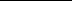 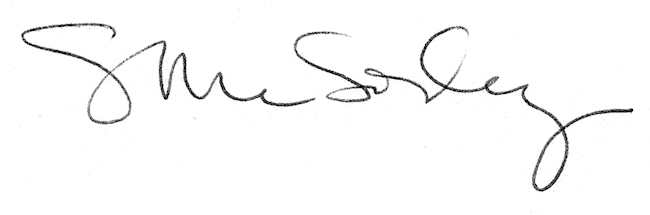 